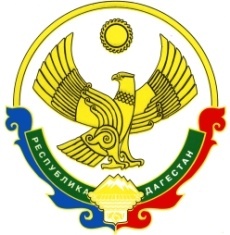 РЕСПУБЛИКА ДАГЕСТАНАдминистрация Муниципального района «Бабаюртовский район»МКОУ "Бабаюртовская СОШ № 2 им. Б.Т. Сатыбалова"368060, с. Бабаюрт, ул. Э.Герейханова (Школьная) 13"А"тел.:  (247) 2-10-26                                                                                                                                            эл/почта:  babayurtsosh2@mail.ruРассмотрено и принято                        СОГЛАСОВАНО                                 УТЕРЖДЕНО на заседании                                         Председатель ПК                                 Директор педагогического совета                       МКОУ БСОШ №2                              МКОУ БСОШ №2                                МКОУ БСОШ №2  им. Б. Т. Сатыбалова                        им. Б. Т. Сатыбалова                           им. Б. Т. СатыбаловаПротокол № ___                                   _________ Мурзабекова З. К.             _________ Алиева Д. А.от «___»     «____»  20___                    от «___»     «____»  20___                    Приказ № ___                                                                                                                             от «___»     «____»  20___Планметодической работыМКОУ "БСОШ № 2имени   Б. Т. САТЫБАЛОВА»на 2021-2022 учебный годМетодическая тема: Управление профессионально - личностным ростом педагога как одно из основных условий обеспечения качества образования в условиях введения ФГОС.Цель: повышение эффективности образовательного процесса через применение современных подходов к организации образовательной деятельности, непрерывное совершенствование профессионального уровня и педагогического мастерства учителя для реализации ФГОС второго поколения.Задачи:Совершенствовать внутришкольную систему повышения квалификации учителейВнедрять новые формы непрерывного повышения профессиональной компетентности педагогов (вебинары, видео-уроки и т.д.)Создать условия для самореализации всех участников образовательного процесса через раскрытие их творческого потенциала и участие в инновационной деятельностиПривести в систему работу учителей предметников по темам самообразования, активизировать работу по выявлению и обобщению, распространению передового педагогического опыта творчески работающих педагоговОсновные направления деятельностиИнформационно-методическое обеспечение профессиональной деятельности педагогов.Задача: Обеспечить методическую поддержку деятельности педагогов по совершенствованию качества образования через освоение современных технологий в обучении, воспитании, развитии обучающихся.1. Работа с кадрами1. Работа с кадрами1. Работа с кадрами1.Повышение квалификацииЦель: совершенствование системы работы с педагогическими кадрами по самооценке деятельности и повышению профессиональной компетентности1.Повышение квалификацииЦель: совершенствование системы работы с педагогическими кадрами по самооценке деятельности и повышению профессиональной компетентности1.Повышение квалификацииЦель: совершенствование системы работы с педагогическими кадрами по самооценке деятельности и повышению профессиональной компетентности1.1. Курсовая переподготовка1.1. Курсовая переподготовка1.1. Курсовая переподготовкаСодержание работыСрокиответственные1) Составление плана прохождения курсов повышения квалификацииМай-сентябрьЗам. директора по УР и по ВР, учителя2)составление заявок по прохождению курсовМай - сентябрьЗам. директора по УР и по ВР3) Работа по совершенствованию профессиональной компетенностиВ течение годаУчителя4)Организация системы взаимопосещения уроковВ течение годаРуководители МО2. Аттестация педагогических работниковЦель: определение соответствия уровня профессиональной компетентности и создание условий для повышения квалификационной категории педагогических работников2. Аттестация педагогических работниковЦель: определение соответствия уровня профессиональной компетентности и создание условий для повышения квалификационной категории педагогических работников2. Аттестация педагогических работниковЦель: определение соответствия уровня профессиональной компетентности и создание условий для повышения квалификационной категории педагогических работников1)Групповая консультация для аттестующихся педагогов «Нормативно-правовая база и методические рекомендации по вопросу аттестации»СентябрьЗам. директора по УР2)Индивидуальные консультации по заполнению заявлений и написаниюсамоанализаСентябрьЗам. директора по УР3)Групповая консультация для аттестующихся педагогов «Подготовкаматериалов собственной педагогической деятельности к аттестации»СентябрьЗам. директора по УР4)Индивидуальные консультации с аттестующимися педагогами.В течение годаЗам. директора по УР5)Изучение деятельности педагогов, оформление необходимых документов дляпрохождения аттестацииВ течение годаЗам директора по УР и по ВР6)Проведение открытых мероприятий для педагогов школы, представлениесобственного опыта работы аттестующимися педагогамиНоябрь - январьАттестующиеся педагоги по УР7)Посещение уроков аттестующихся педагоговОктябрь-январьЗам.директора по УР и по ВР3. Обобщение и распространение опыта работы Цель: обобщение и распространение результатов творческой деятельности педагогов3. Обобщение и распространение опыта работы Цель: обобщение и распространение результатов творческой деятельности педагогов3. Обобщение и распространение опыта работы Цель: обобщение и распространение результатов творческой деятельности педагогов1) Описание передового опытаВ течение годаУчителя -предметники2)Оформление методической копилкиВ течение годаУчителя -предметники3)Представление опыта на заседании МО, семинарах, конференциях, сайтахпед. сообществ, экспертной комиссииВ течение годаРуководители МО,учителя -предметники4)Подготовка материалов для участия в профессиональных конкурсах ПредставлениеОписание опытаработыМастер-классСентябрь-январьЗам. директора  по УР4. Методическое сопровождение профессиональной деятельности молодых педагогов4. Методическое сопровождение профессиональной деятельности молодых педагогов4. Методическое сопровождение профессиональной деятельности молодых педагоговКонсультировать	молодых	специалистов,	вновь	принятых	учителей,осуществлять методическое сопровождение данных категорий работниковВ течение годаАдминистрация РуководителиМООрганизовать наставничество молодых специалистовСентябрь 2020Зам. директора по УРОрганизовать посещение уроков молодых специалистов и вновь прибывшихучителей с последующим анализом и обсуждениемВ течение годаЗам. директора по УРОрганизовать посещение молодыми специалистами и вновь прибывшимипедагогами уроков коллегВ течение годаЗам. директора по УР5. Методические советы Цель: Реализация задач методической работы на текущий учебный год5. Методические советы Цель: Реализация задач методической работы на текущий учебный год5. Методические советы Цель: Реализация задач методической работы на текущий учебный годЗаседание №11)Утверждение плана работы на текущий учебный год2) Утверждение рабочих программ, программ факультативных курсов, кружков; 3)участие педагогов в конкурсах;СентябрьЗам директора по УРЗаседание №21)Анализ работы за 1 четверть2) Итоги школьного тура предметных олимпиад 3) Оказание методической помощи учителям, претендующим на прохождение аттестации.ноябрьЗам. директора по УРЗаседание № 31)Работа по развитию детской одаренности; отчѐт руководителей МО о проведении муниципального этапа Всероссийских олимпиад попредметам;2) Из опыта работы с одаренными детьми учителей естественного цикла2)Анализ результатов промежуточной аттестации за первое полугодиеянварьЗам. директора по УРЗаседание № 4. 1.Создание комфортных психологических условий в работе с детьми со слабой мотивацией (открытый урок и внеклассное занятие)2.Анализ работы школы за 3-ю четверть, отчет учителей-предметников,   показавших низкие результаты образовательного процесса по итогам 3 четверти)3.О подготовке к итоговой аттестации обучающихся 9 и 11 классов и профилактике их неуспеваемости.мартЗам. директора по УР и по ВРЗаседание № 51.Анализ выполнения задач методической работы за учебный год, выявление проблемных вопросов.2. Анализ выполнения ВПРмайЗам. директора по УР и по ВРСрокипроведенияТематика мероприятийОтветственныйМетодические семинарыМетодические семинарыМетодические семинарыОктябрьКонструирование урока в контексте ФГОСЗам дир по УРДекабрьКомпетентность современного учителяИспользование приемов педагогической техники при формировании ключевых компетенций.Зам директора по УРАпрельМетоды достижения метапредметных результатов в условиях реализации ФГОС ООО, ФГОС СООЗам директораМетодические дниМетодические дниМетодические дниМарт Создание комфортных психологических условий в работе с детьми со слабой мотивацией.Зам директора по ВРЯнварь Особенности внеурочной деятельности: задачи, направления, формы и методы работы.Зам директора по ВРВ течение учебногогода«Учебные задания, формирующие УУД» в рамках направления «Условия достижения и оценка метапредметных результатов»Зам директора по ВРПредметныедекадыПредметныедекадыПредметныедекадыВ течение года по графикуДекада предметов естественного циклаУчителя предметикиВ течение года по графикуДекада предметов физической культуры и ОБЖУчителя предметикиВ течение года по графикуДекада предметов гуманитарного циклаУчителя предметикиВ течение года по графикуДекада учителей биологии, географии, ИЗОУчителя предметикиРабота методических объединенийРабота методических объединенийРабота методических объединенийАвгуст- сентябрьФормирование   банка   данных   о   методической,  контрольно  -	диагностической и информационно-аналитической работе. Темы самообразования. Портфолио учителяЗам. директора по УР Руководители МОАвгуст-сентябрьРазработка, утверждение, согласование плана работы МО на учебный год, организацияего выполнения. Анализ ГИАЗам.директораСентябрь-октябрь Обзор нормативных документов. Согласование графика открытых уроков и внеклассных мероприятий в рамках подготовки к предметным декадам.Руководители МОВ течениегодаКонтрольно-диагностическая работа: выполнение учебных программ, анализконтрольных срезов и диагностических работ. Организация взаимопосещения уроков.Руководители МОМай -июньПодведение итогов работы МО за год и планирование на 2022- 2023г.Зам.директора по УР